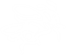 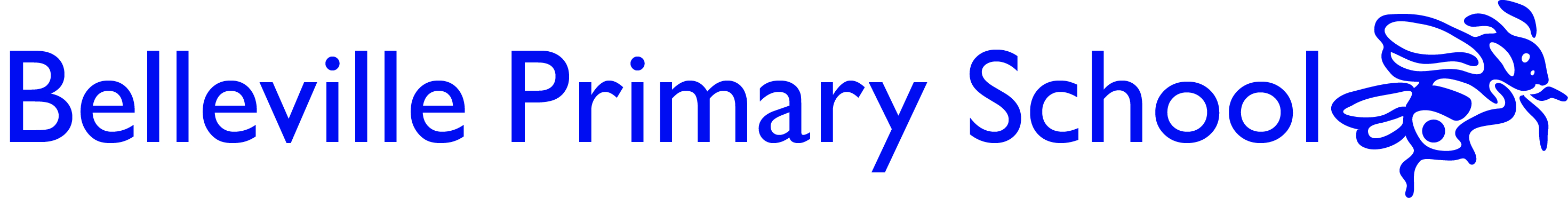 Reading Policy PrinciplesThe ultimate goal of reading is comprehension. All children should be able to read independently, and be engaged and motivated to read. 2.0 PracticeEffective teaching of reading must: consistently promote the goal of comprehension use meaningful contexts and high quality texts (fiction, non-fiction, ICT sources)promote a range of strategies for decoding (sight recognition, contextual cues, relationship between picture and text, grammatical cues as well as use of phonics)systematically teach synthetic phonics and high frequency words teach the skills of segmenting and blendingChildren will:have access to range of high quality texts (classroom, guided reading, whole class lessons) be assessed in all areas of reading competence (decoding and comprehension)read with their teacher at least weekly understand how to improve their reading and know their reading targetsshare their opinions about texts in a range of wayscomplete a reading homework task weeklyhave at least one reading session per week to read independently books of own choicein Y2-Y6 complete a written comprehension at least fortnightlyhave regular opportunity to read with children from another year groupTeachers will: promote enjoyment and progress through matching reading tasks to abilities and interests teach a range of strategies – use of phonics and Fred talk, recognition of sight words, word shape, grammatical cues, picture cues, contextual cues to develop comprehension etcensure all pupils have access to high quality texts in all curriculum areas, in English lessons, independent reading and guided readingset up a well organised inviting book area within the classroomread with every child every week either individually or in guided reading session (focus on teaching reading not hearing reading)assess and record progress knowledge of phonics and high frequency words at least half termly until children decoding efficientlyassess and record pupil reading at least half termly (using year group objectives/DM/ELGs)Set half termly individual reading targetsShare targets in reading record book and assessment sheetsSet weekly reading homework taskwrite a comment in reading record at least fortnightly encourage parental involvement (contributing to reading records; clarifying expectations)read range of texts  to the class during reading enrichment sessions which are at a higher level than the children can access independently (at least twice a week Y1-6; daily in EY)Review the organisation and make up of reading groups at least half termly Ensure class has a paired class for reading link up with older/younger pupils Cover supervisors will:  follow reading policy and guidanceuse a stamper in reading record booksPlease refer to additional guidance in Year Group English Folder.